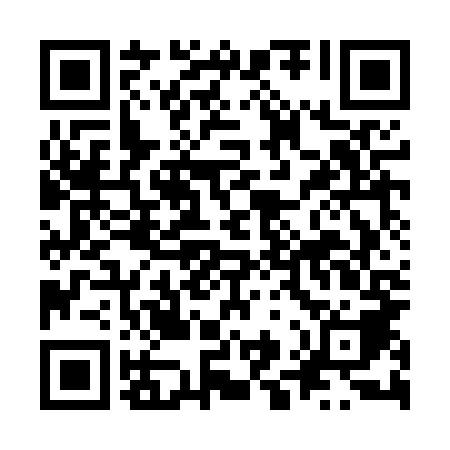 Ramadan times for Klewinowo, PolandMon 11 Mar 2024 - Wed 10 Apr 2024High Latitude Method: Angle Based RulePrayer Calculation Method: Muslim World LeagueAsar Calculation Method: HanafiPrayer times provided by https://www.salahtimes.comDateDayFajrSuhurSunriseDhuhrAsrIftarMaghribIsha11Mon3:553:555:5011:373:285:255:257:1412Tue3:523:525:4811:373:295:275:277:1613Wed3:503:505:4611:373:315:295:297:1814Thu3:473:475:4311:363:325:305:307:2015Fri3:453:455:4111:363:345:325:327:2216Sat3:423:425:3911:363:355:345:347:2417Sun3:393:395:3611:353:375:365:367:2618Mon3:373:375:3411:353:385:385:387:2819Tue3:343:345:3111:353:395:395:397:3020Wed3:313:315:2911:353:415:415:417:3221Thu3:283:285:2711:343:425:435:437:3422Fri3:263:265:2411:343:445:455:457:3623Sat3:233:235:2211:343:455:475:477:3824Sun3:203:205:1911:333:475:485:487:4125Mon3:173:175:1711:333:485:505:507:4326Tue3:143:145:1511:333:495:525:527:4527Wed3:113:115:1211:323:515:545:547:4728Thu3:083:085:1011:323:525:565:567:5029Fri3:063:065:0711:323:535:575:577:5230Sat3:033:035:0511:323:555:595:597:5431Sun4:004:006:0312:314:567:017:018:561Mon3:573:576:0012:314:577:037:038:592Tue3:543:545:5812:314:597:047:049:013Wed3:513:515:5612:305:007:067:069:044Thu3:473:475:5312:305:017:087:089:065Fri3:443:445:5112:305:037:107:109:086Sat3:413:415:4912:305:047:127:129:117Sun3:383:385:4612:295:057:137:139:138Mon3:353:355:4412:295:067:157:159:169Tue3:323:325:4212:295:087:177:179:1910Wed3:283:285:3912:285:097:197:199:21